（参考３）東日本大震災からの景気の回復程度１．本調査について平成２３年３月１１日に発生した東日本大震災によって落ち込んだ景気の回復程度について、青森県景気ウォッチャーの方々に答えていただき、その結果をまとめたものです。調査期間平成２４年１月４日～１月１９日	回答率	９９％ 質問項目現在の景気は、震災前と比べて、どの程度回復していると思いますか。回答方法５段階（震災前を上回っている／震災前をやや上回っている／震災前と同程度／ 震災前をやや下回っている／震災前を下回っている）から選択し、その判断理由を自由形式で記述。２．結果概要（１）東日本大震災からの景気の回復程度３．統計表表１	東日本大震災からの景気の回復程度（県全体）（％）表２	東日本大震災からの景気の回復程度（地区別）（％）＜東青地区＞	（％）＜津軽地区＞	（％）＜県南地区＞	（％）0.0	0.0＜下北地区＞	（％）表３	東日本大震災からの景気の回復程度（分野別）（％）＜家計関連＞	（％）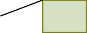 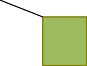 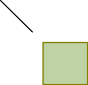 ＜企業関連＞	（％）＜雇用関連＞	（％）４．東日本大震災からの景気の回復程度の判断理由n= 99震 災 前 を 上回っている震災前をやや上回っている震災前と同程度震災前をやや下回っている震 災 前 を 下回っている平成23年7月3.112.527.133.324.0平成23年10月1.012.033.035.019.0平成24年1月2.012.138.429.318.2前期調査との差1.00.15.4▲ 5.7▲ 0.8n= 99震 災 前 を 上回っている震災前をやや上回っている震災前と同程度震災前をやや下回っている震 災 前 を 下回っている県全体2.012.138.429.318.2東 青6.710.036.736.710.0津 軽0.010.033.333.323.3県 南0.020.755.213.810.3下 北0.00.010.040.050.012.16.710.020.710.012.110.033.320.740.038.436.733.320.740.038.436.733.355.240.038.436.733.355.240.029.336.733.355.250.029.336.723.313.850.018.236.723.313.850.018.210.023.310.350.0n= 30震 災 前 を 上回っている震災前をやや上回っている震災前と同程度震災前をやや下回っている震 災 前 を 下回っている平成23年7月3.36.730.036.723.3平成23年10月0.010.036.733.320.0平成24年1月6.710.036.736.710.0前期調査との差6.70.00.03.4▲ 10.0東青地区震災前を	0.0東青地区震災前を	0.0東青地区震災前を	0.0東青地区震災前を	0.0東青地区震災前を	0.0東青地区震災前を	0.0東青地区震災前を	0.0東青地区震災前を	0.0上回っている震災前をやや上回っている震災前と同程度震災前をやや下回っている震災前を下回っている上回っている震災前をやや上回っている震災前と同程度震災前をやや下回っている震災前を下回っている3.36.710.06.7上回っている震災前をやや上回っている震災前と同程度震災前をやや下回っている震災前を下回っている上回っている震災前をやや上回っている震災前と同程度震災前をやや下回っている震災前を下回っている30.036.710.0上回っている震災前をやや上回っている震災前と同程度震災前をやや下回っている震災前を下回っている上回っている震災前をやや上回っている震災前と同程度震災前をやや下回っている震災前を下回っている30.036.736.7上回っている震災前をやや上回っている震災前と同程度震災前をやや下回っている震災前を下回っている上回っている震災前をやや上回っている震災前と同程度震災前をやや下回っている震災前を下回っている36.736.736.7上回っている震災前をやや上回っている震災前と同程度震災前をやや下回っている震災前を下回っている上回っている震災前をやや上回っている震災前と同程度震災前をやや下回っている震災前を下回っている36.733.336.7上回っている震災前をやや上回っている震災前と同程度震災前をやや下回っている震災前を下回っている上回っている震災前をやや上回っている震災前と同程度震災前をやや下回っている震災前を下回っている36.733.336.7上回っている震災前をやや上回っている震災前と同程度震災前をやや下回っている震災前を下回っている上回っている震災前をやや上回っている震災前と同程度震災前をやや下回っている震災前を下回っている23.320.036.7上回っている震災前をやや上回っている震災前と同程度震災前をやや下回っている震災前を下回っている上回っている震災前をやや上回っている震災前と同程度震災前をやや下回っている震災前を下回っている23.320.010.0H23.7	H23.10	H24.1H23.7	H23.10	H24.1H23.7	H23.10	H24.1H23.7	H23.10	H24.1H23.7	H23.10	H24.1H23.7	H23.10	H24.1H23.7	H23.10	H24.1n= 30震 災 前 を 上回っている震災前をやや上回っている震災前と同程度震災前をやや下回っている震 災 前 を 下回っている平成23年7月0.014.328.632.125.0平成23年10月3.313.343.330.010.0平成24年1月0.010.033.333.323.3前期調査との差▲ 3.3▲ 3.3▲ 10.03.313.3津軽地区震災前を	0.0	3.3	0.0津軽地区震災前を	0.0	3.3	0.0津軽地区震災前を	0.0	3.3	0.0津軽地区震災前を	0.0	3.3	0.0津軽地区震災前を	0.0	3.3	0.0津軽地区震災前を	0.0	3.3	0.0津軽地区震災前を	0.0	3.3	0.0津軽地区震災前を	0.0	3.3	0.0上回っている震災前をやや上回っている震災前と同程度震災前をやや下回っている震災前を下回っている上回っている震災前をやや上回っている震災前と同程度震災前をやや下回っている震災前を下回っている14.313.310.0上回っている震災前をやや上回っている震災前と同程度震災前をやや下回っている震災前を下回っている上回っている震災前をやや上回っている震災前と同程度震災前をやや下回っている震災前を下回っている14.313.333.3上回っている震災前をやや上回っている震災前と同程度震災前をやや下回っている震災前を下回っている上回っている震災前をやや上回っている震災前と同程度震災前をやや下回っている震災前を下回っている28.643.333.3上回っている震災前をやや上回っている震災前と同程度震災前をやや下回っている震災前を下回っている上回っている震災前をやや上回っている震災前と同程度震災前をやや下回っている震災前を下回っている32.143.333.3上回っている震災前をやや上回っている震災前と同程度震災前をやや下回っている震災前を下回っている上回っている震災前をやや上回っている震災前と同程度震災前をやや下回っている震災前を下回っている32.130.033.3上回っている震災前をやや上回っている震災前と同程度震災前をやや下回っている震災前を下回っている上回っている震災前をやや上回っている震災前と同程度震災前をやや下回っている震災前を下回っている25.030.023.3上回っている震災前をやや上回っている震災前と同程度震災前をやや下回っている震災前を下回っている上回っている震災前をやや上回っている震災前と同程度震災前をやや下回っている震災前を下回っている25.010.023.3H23.7	H23.10	H24.1H23.7	H23.10	H24.1H23.7	H23.10	H24.1H23.7	H23.10	H24.1H23.7	H23.10	H24.1H23.7	H23.10	H24.1H23.7	H23.10	H24.1n= 29震 災 前 を 上回っている震災前をやや上回っている震災前と同程度震災前をやや下回っている震 災 前 を 下回っている平成23年7月6.920.727.627.617.2平成23年10月0.016.723.340.020.0平成24年1月0.020.755.213.810.3前期調査との差0.04.031.9▲ 26.2▲ 9.7n= 10震 災 前 を 上回っている震災前をやや上回っている震災前と同程度震災前をやや下回っている震 災 前 を 下回っている平成23年7月0.00.011.144.444.4平成23年10月0.00.020.040.040.0平成24年1月0.00.010.040.050.0前期調査との差0.00.0▲ 10.00.010.0n= 99n= 99震 災 前 を 上回っている震災前をやや上回っている震災前と同程度震災前をやや下回っている震 災 前 を 下回っている合	計合	計2.012.138.429.318.2家計関連家計関連2.713.532.432.418.9小売3.417.227.634.517.2飲食8.30.033.325.033.3サービス0.014.829.637.018.5住宅0.016.766.716.70.0企業関連企業関連0.011.155.622.211.1雇用関連雇用関連0.00.057.114.328.6n= 74震 災 前 を 上回っている震災前をやや上回っている震災前と同程度震災前をやや下回っている震 災 前 を 下回っている平成23年7月4.29.929.635.221.1平成24年10月1.38.037.332.021.3平成24年1月2.713.532.432.418.9前期調査との差1.45.5▲ 4.90.4▲ 2.4n= 18震 災 前 を 上回っている震災前をやや上回っている震災前と同程度震災前をやや下回っている震 災 前 を 下回っている平成23年7月0.022.227.822.227.8平成23年10月0.027.816.750.05.6平成24年1月0.011.155.622.211.1前期調査との差0.0▲ 16.738.9▲ 27.85.5n= 7震 災 前 を 上回っている震災前をやや上回っている震災前と同程度震災前をやや下回っている震 災 前 を 下回っている平成23年7月0.014.30.042.942.9平成23年10月0.014.328.628.628.6平成24年1月0.00.057.114.328.6前期調査との差0.0▲ 14.328.5▲ 14.30.0家計関連震災前を	4.2上回っている震災前をやや上回っている震災前と同程度震災前をやや下回っている震災前を下回っているH23.7	H23.10H24.1企業関連0.014.30.042.942.9H23.7雇用関連0.014.328.628.628.6H23.100.057.114.328.6H24.1家計関連震災前を	4.2上回っている震災前をやや上回っている震災前と同程度震災前をやや下回っている震災前を下回っているH23.7	H23.10H24.10.00.00.00.014.30.042.942.9H23.7雇用関連0.014.328.628.628.6H23.100.057.114.328.6H24.1家計関連震災前を	4.2上回っている震災前をやや上回っている震災前と同程度震災前をやや下回っている震災前を下回っているH23.7	H23.10H24.111.10.014.30.042.942.9H23.7雇用関連0.014.328.628.628.6H23.100.057.114.328.6H24.1家計関連震災前を	4.2上回っている震災前をやや上回っている震災前と同程度震災前をやや下回っている震災前を下回っているH23.7	H23.10H24.122.227.80.014.30.042.942.9H23.7雇用関連0.014.328.628.628.6H23.100.057.114.328.6H24.1家計関連震災前を	4.2上回っている震災前をやや上回っている震災前と同程度震災前をやや下回っている震災前を下回っているH23.7	H23.10H24.127.816.755.60.014.30.042.942.9H23.7雇用関連0.014.328.628.628.6H23.100.057.114.328.6H24.1家計関連震災前を	4.2上回っている震災前をやや上回っている震災前と同程度震災前をやや下回っている震災前を下回っているH23.7	H23.10H24.122.20.014.30.042.942.9H23.7雇用関連0.014.328.628.628.6H23.100.057.114.328.6H24.1家計関連震災前を	4.2上回っている震災前をやや上回っている震災前と同程度震災前をやや下回っている震災前を下回っているH23.7	H23.10H24.150.00.014.30.042.942.9H23.7雇用関連0.014.328.628.628.6H23.100.057.114.328.6H24.1家計関連震災前を	4.2上回っている震災前をやや上回っている震災前と同程度震災前をやや下回っている震災前を下回っているH23.7	H23.10H24.122.20.014.30.042.942.9H23.7雇用関連0.014.328.628.628.6H23.100.057.114.328.6H24.1家計関連震災前を	4.2上回っている震災前をやや上回っている震災前と同程度震災前をやや下回っている震災前を下回っているH23.7	H23.10H24.127.80.014.30.042.942.9H23.7雇用関連0.014.328.628.628.6H23.100.057.114.328.6H24.1家計関連震災前を	4.2上回っている震災前をやや上回っている震災前と同程度震災前をやや下回っている震災前を下回っているH23.7	H23.10H24.15.611.10.014.30.042.942.9H23.7雇用関連0.014.328.628.628.6H23.100.057.114.328.6H24.1家計関連震災前を	4.2上回っている震災前をやや上回っている震災前と同程度震災前をやや下回っている震災前を下回っているH23.7	H23.10H24.1H23.7H23.10H24.10.014.30.042.942.9H23.7雇用関連0.014.328.628.628.6H23.100.057.114.328.6H24.1現状分野地区業種理由震災前を上回っている家計東青百貨店現在、前年比１１％の伸長も、一時的な要因が大きい。震災前を上回っている家計東青一般飲食店震災というのは、どうしようもない災害ではありますが、どんな困難であろうとも、それが人の心に入り込まぬ限り、人は強くなろうと思う分、強くなると思います。震災前をやや上回っている家計東青スーパー年末の売上は、前年以上の売上となった。「年末ぐらいは」という消費者のマインドがあったと思われる。震災前をやや上回っている家計東青衣料専門店震災には関係なく、当店は２０１０年度の売上は底状態でし た。２０１１年度年初の大雪、３月の震災後一ヶ月を抜き、底を打った売上は微増している。震災前をやや上回っている家計東青旅行代理店秋口の商品が好調だった。震災前をやや上回っている家計津軽商店街地元百貨店が商店街のポイント発行を再開してから、商店街に来街者が増加し、少しずつではあるが、活気が戻っているのが要因。震災前をやや上回っている家計津軽旅行代理店地元の人を含め震災前より人の動きがみられる。震災前をやや上回っている家計津軽美容院皆、助け合いながら動いてます。お金も動いてます。震災前をやや上回っている家計県南スーパー来店客数は前年割れであるが、平均買上点数と平均単価のアップにより、客単価と売上高は前年を上回っている。震災前をやや上回っている家計県南美容院物不足だが製造が間に合わない分、流通面で行き渡るように なってきた為、これから先の需要が増え、全体として流れが良くなる。震災前をやや上回っている家計県南設計事務所景気対策並びに各事業所の努力の結果。震災前をやや上回っている企業県南経営コンサルタント保険、補正予算、復旧費用の支出で良くなっている。震災前をやや上回っている企業県南広告・デザインもちろん、前向きになっているのは当然。質問に対する理由を分析しづらい。震災前と同程度家計東青スナック震災前と同様に景気は悪い。震災前と同程度家計東青都市型ホテル震災の影響は薄れてはいるが、回復までにはいたっていない。しかし、確実に持ち直しており、改善している。震災前と同程度家計東青設計事務所職人の被災地への移動は見受けられますが、ごく一部。震災前と同程度家計津軽設計事務所震災の為、地元には建築の箱物が少ない。震災地の方にシフトしていると思う。震災前と同程度家計県南コンビニ客数、売上金額共に同程度。震災前と同程度家計県南卸売業全国からの東北支援運動により、商品の動きが良い。震災前と同程度家計県南一般飲食店昨年は被災地ということで、公的資金など入ってちょっと活発だったと感じた。現状分野地区業種理由震災前と同程度家計県南観光型ホテル・旅館実績から。震災前と同程度家計県南パチンコ漁業関連はまだかと思いますが、八戸市は比較的被害が少なかった為、回復していると思います。震災前と同程度家計県南ガソリンスタンド飲食街も活気付いてきた感じがする。震災前と同程度家計下北都市型ホテル冬場で観光客が少ない時期でもあり、一概に比較はできないが、自粛ムードも和らぎ、かなり回復していると思う。震災前と同程度企業東青経営コンサルタント消費の低迷は依然続いている。震災復旧復興は、具体的事業が見えていない。震災前と同程度企業津軽経営コンサルタント震災前と新幹線開業効果が相殺になっている為。震災前と同程度企業津軽広告・デザイン景気が少しでも回復しているという実感は無く、来社するセールスの方々も以前より少なくなってきており、全てが守りの方向となっている。震災前と同程度企業県南食料品製造復興需要により一時改善した後に一服したと感じる。震災前と同程度企業県南飲料品製造確実に復調も、つきぬける様な要素なし。震災前と同程度企業県南紙・パルプ製造震災による設備の復旧は進んだが、目立った復興需要もなく、景気全体はリーマンショック後、横ばいで推移している。震災前と同程度雇用東青人材派遣震災復興の関連が少ない為。震災前と同程度雇用東青新聞社求人広告自粛ムードも収束し、忘年会、新年会は例年通りの様相だった。震災前をやや下回っている家計東青乗用車販売復興が遅れている為。震災前をやや下回っている家計東青商店街昨年の震災以降、イベントの人出を見ていると、対前年比で８０％位で推移している。震災前をやや下回っている家計東青卸売業被災地周辺は復興の為、人口流入がみられるが、被災地からある程度離れている地区からは、逆に人口の流出がみられ、人口減になっている。（一種の出稼ぎみたいな感じ）震災前をやや下回っている家計東青レストラン１２月だけを見ると、団体客の動きがにぶかった。後半は、クリスマスにからんで動きがよかったが、月トータルで見ると・・・。震災前をやや下回っている家計東青観光型ホテル・旅館増税法の成立、給与下げ、年金下げ、失業増加。景気は良くないです。震災後復興費等でも頑張ろう！！震災前をやや下回っている家計東青観光名所等震災前は、新幹線開業で「これから」という感じがあったが、今は、「どれだけもりかえしてくれるか」という受身がちだから。震災前をやや下回っている家計東青タクシーお客様の声やいろいりな方々の話を聞いていると、まだまだ自粛ムードで、震災を引きずり、やや下回っていると思います。震災前をやや下回っている家計東青住宅建設販売大きい資金を使おうという気持ちの低下。今後、何が起きる化わからない将来への不安のための買い控え。震災前をやや下回っている家計津軽乗用車販売前年実績は上回っているものの、前々年実績と比較すると実績が戻っていない。現状分野地区業種理由震災前をやや下回っている家計津軽衣料専門店当地区においては、震災はあまり影響なし。心理的に不用なものを買わない。震災前をやや下回っている家計津軽一般小売店震災後の４～６月は冷え込み、その後、７～９月は回復し上昇したが、１０～１２月は落ち込んできたような気がします。震災前をやや下回っている家計津軽観光型ホテル・旅館昨年同月の売上と対比して。震災前をやや下回っている家計津軽都市型ホテル震災直前は好景気要因が多かった。震災前をやや下回っている家計津軽観光名所等福島原子力発電の放射能、世界情勢、日本の政治。震災前をやや下回っている家計津軽タクシーいま一歩震災前の状況に追いついていないのが現状である。震災前をやや下回っている家計津軽ガソリンスタンド県外観光客の減少震災前をやや下回っている家計県南百貨店震災復興の為の動きは出てくるが、効果は、建設、資材関連の一部にとどまると考え、全体としての影響はほとんど無く、水産業関連の立ち直りの遅さが景気の減退につながる。震災前をやや下回っている家計県南旅行代理店回復途上にあると思われるが、力強さが感じられないというか、まだ先行き不透明感を拭い切れない状況です。震災前をやや下回っている家計下北スナック原発関係の方々が、お客様として帰ってきてないので、大変、売上には響いてます。震災前をやや下回っている家計下北ガソリンスタンド原発関係の仕事が減っているため、関連している業種で痛手を負っている会社があると思われます。震災前をやや下回っている企業東青食料品製造物流は回復しましたが、震災地域の人口減少の影響はまだ残っております。震災前をやや下回っている企業東青広告・デザイン各企業の広告予算の削減が続いている。震災前をやや下回っている企業県南電気機械製造円高と海外（EU）経済の混乱の影響と考えます。震災前をやや下回っている企業下北食料品製造日々の売上等の数字から。震災前をやや下回っている雇用県南新聞社求人広告震災した人たちに対し、行政がもっとスピーディーに支援してほしい。震災前を下回っている家計東青美容院消費に対する節約意識が高くなっているように思います。震災前を下回っている家計県南スナックいつまでも自粛をしてますと経済が悪くなる一方です。震災前を下回っている家計県南タクシー被災された方々は、政府等の援助を受けながら、色々と苦心されているようだ。復旧には、時間がかかるだろう。震災前を下回っている家計下北コンビニ工事関係者の数が影響している。震災前を下回っている家計下北一般小売店震災により原発関係は全てストップ。復興特需も皆無。現状分野地区業種理由震災前を下回っている家計下北一般飲食店今迄は、電力会社の恩恵を被っていましたが、その方ではまるきり駄目です。本当は嫌なのですが、悲しい事ですが、背に腹はかえられない状態です。自分の力では何とも仕様がないのです。震災前を下回っている家計下北レストラン原発関係者が減っているので、震災前を下回っている。震災前を下回っている家計下北タクシー原発関連の工事中断が続いている間は、景気の上昇は望めないと感じるから（特に下北地域は）。震災前を下回っている企業津軽電気機械製造一旦は震災前を越えるまで回復しましたが、今は円高、ヨー ロッパの危機、タイの洪水の影響で震災前を下回っています。震災前を下回っている雇用津軽新聞社求人広告震災前は、新幹線効果に期待して熱気をはらんでいたもので、当時とは違って活気がない。